VENTANA GASTOS DELEGACION/AGENTE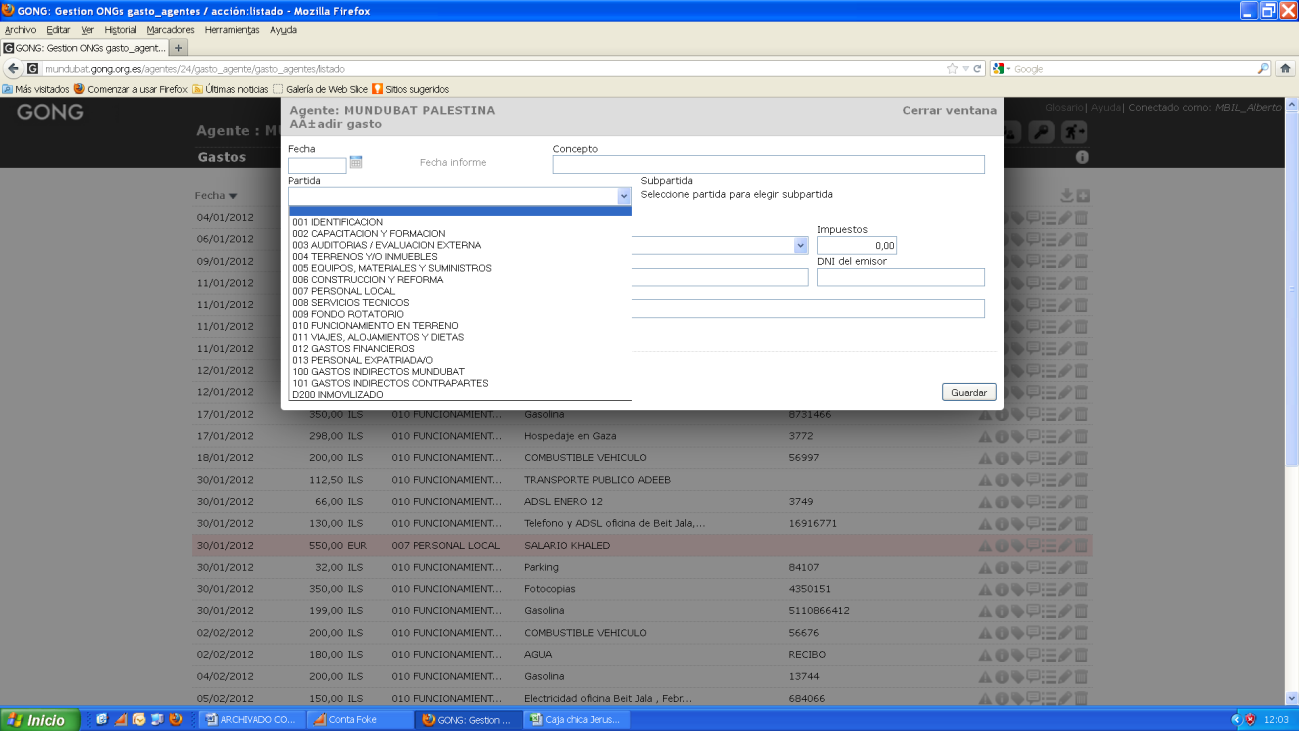 Pero en la ventana :Administración sistema	Configuración sistema		Partidas	Están habilitadas “Ocultar en la gestión de agente” pero sin embargo en el agente en el que estoy trabajando veo todas.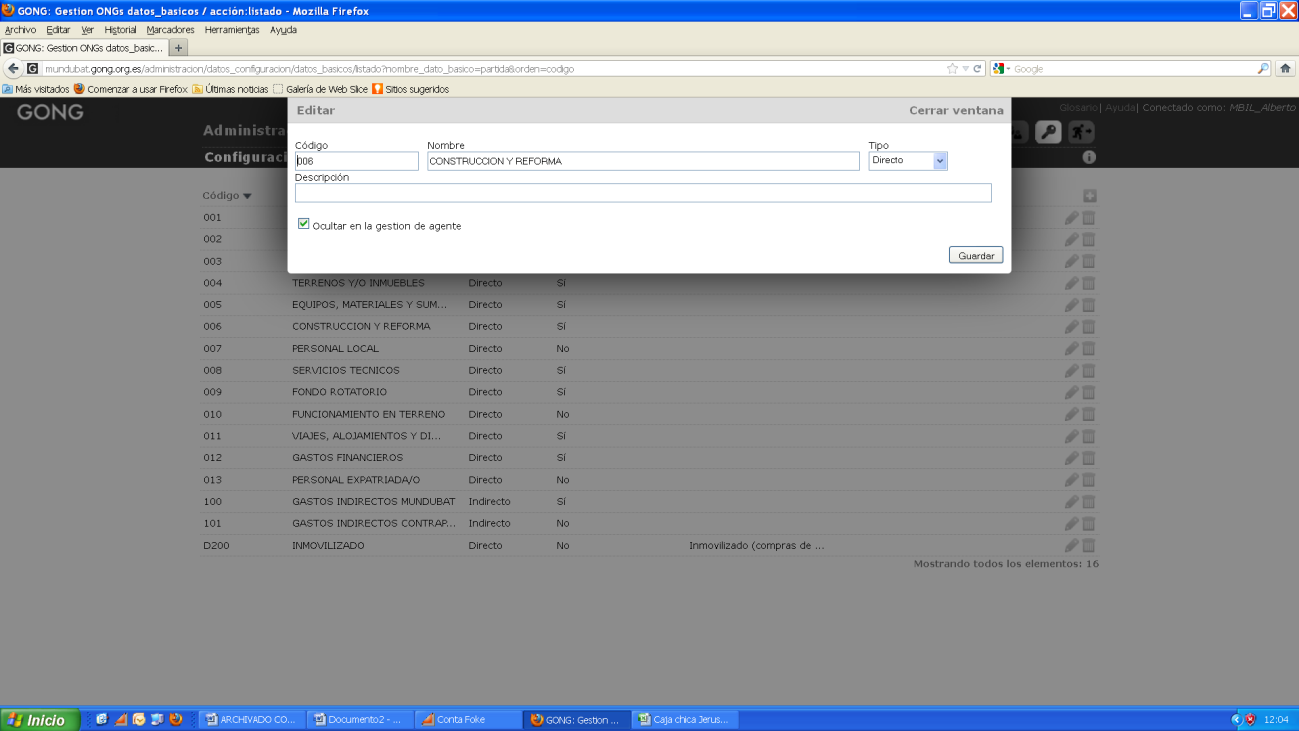 